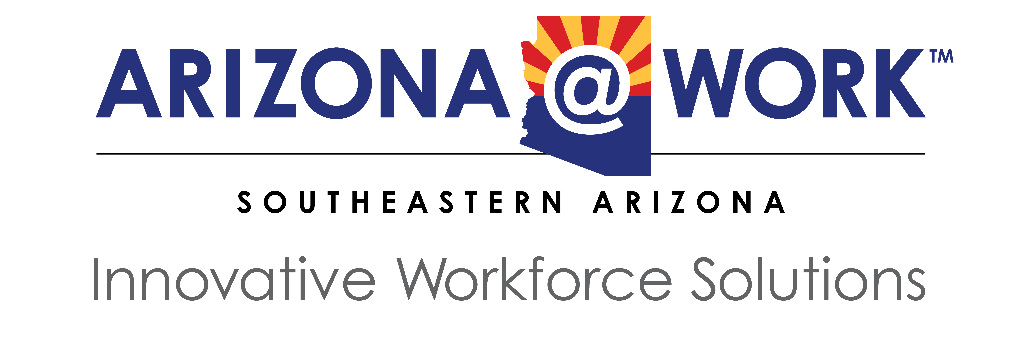 NOTICE AND AGENDA OF PUBLIC MEETING OF THESOUTHEASTERN ARIZONA WORKFORCE DEVELOPMENT BOARD (WDB)Pursuant to A.R.S. § 38.431.02, notice is hereby given to the members of the Southeastern Arizona WDB and to the general public that the Southeastern WDB will hold a regular meeting open to the public on:Wednesday, June 14, 20232:00 PMOmni Hotel & Resort – Ironwood Ballroom2727 West Club Drive, Tucson, Arizona 85742Topic: Arizona@Work LWDB Meeting – June 2023 Time: June 14, 2023 2:00 PM ArizonaJoin In-Person or Zoom Meetinghttps://zoom.us/j/2048227879?pwd=NG51ZTgrK29wRkVkRWN6UXF1UzgwUT09 Meeting ID: 204 822 7879 
Passcode: 1Tzf0K AGENDACall to Order								- Ron CurtisRoll Call									- Lori Baron“If such a conflict does arise, I will declare that conflict before the board and refrain from discussing and voting on matters in which I have conflict.”Call to the Public								-Ron CurtisThis is an opportunity for public comment. Unless the comment relates to agenda items, Board action is limited to directing staff to study and/or schedule the matter for future consideration. Members of the Board may also respond to criticism. The Board Chair will impose a three (3) minute time limit on each person's commentsand a fifteen (15) minute overall time limit on public comments in general.Action Item: To Approve/Disapprove June 14, 2023 Agenda			- Ron CurtisAction Item: To Approve/Disapprove March 16, 2023 Minutes			- Ron CurtisAction Item: To Approve/Disapprove to Ratify the Board’s Executive Action	- Ron CurtisApproval of the MOU (Memorandum of Understanding) and the IFA (Infrastructure Funding Agreement)Financial Report: Budget and Expenditures					- Wick LewisOne-Stop Operator Report							- Jim MizeCore Partner Reports:One-Stop Employment & Training Reports					- Vickie SimmonsRehabilitation Services Performance Report					- Elizabeth KinderEmployment Services Performance Report					- Jelensky IronsAdult Education Performance Report 						- Peter Hooper                                                                                                                                            -Patricia ReynoldsExecutive Director’s Report							- Vada PhelpsPresident’s Report								- Ron CurtisPanel Discussion -  NAWB Recaps						- Ron Curtis 												Kathleen Bullock Vickie SimmonsBoard AnnouncementsThe Arizona@Work Board Retreat begins tomorrow morning in the Ironwood Ballroom.Breakfast will start at 7:30 a.m. The Retreat will begin at 8:30 a.m.Adjoun – Dinner on your ownNext Meeting:	AZ@Work Board MeetingSeptember 21, 2023Thatcher, AZARIZONA@WORK is an Equal Opportunity employer/program.Funded by WIOA federal dollars serving Adults, Youth, and Dislocated workers